Олимпиада по экономике,   3 классЗадания, оцениваемые в 1 балл1.В сказке А.Н. Толстого «Приключение Буратино»   Дуремар  ловил и продавал  пиявок.  Как называлась такая профессия в прошлом?а) собиратель пиявок,  б)  разносчик пиявок;   в) пиявочник,  г) продавец пиявок2. Из перечисленных слов подчеркни термин, который не является обозначением профессии:  а) трендвотчер,  б) трансол;   в) трейдер,  г) такелажник, д) таргетолог3. Что не входит в доходы семейного бюджета:  а) зарплата мамы,  б) пенсия бабушки;   в) оплата за детский сад,  г) стипендия сына4.  Из перечисленных банкнот подчеркни, те, которые используются  в России: а)  30 рублей,  б)  50 рублей;   в) 20 евро,  г)  1 доллар,  д) 10 копеек5. Какое слово лишнее подчеркни:а)  металлургия   б) машиностроение    в) растениеводство  г) пищевая промышленностьЗадания, оцениваемые в 2 балла6. Вставь пропущенное  слово: как называется авторское вознаграждение     ……………..7. Как называли на Руси купцов, изгнанных из гильдии за систематические обманы и обвесы покупателей? …………………………..8. Временная передача денег или товаров в долг –……………………..9. Старинная задача. У тебя три одинаковые монеты. Одна из них фальшивая и весит меньше настоящей. Как с помощью одного взвешивания ты определишь эту монету? ……………………………………………………………………………………………………..……………………………………………………………………………………………………..10. Что относится к незапланированном виде доходов, приведи примеры (приведи не менее 2-х примеров) 1)………………………………………………………………………………………………2)………………………………………………………………………………………………11. Папа получает в месяц на 22 000 руб. больше мамы. Какова заработная плата в месяц папы, если мамина заработная плата составляет 14 000 рублей? Запиши решение и ответ………………………………………………………………………………………………….. 12. Во времена царя Ивана Грозного на Руси за 3 копейки можно было купить крестьянскую избу. Сколько изб  можно было купить на 38 копеек? Сколько копеек ещё бы осталось? …………………………………………………………………………………..………………………………………………………………………………………………….Задания, оцениваемые в 3 балла13. Потребительская корзина включает три части:1) продуктовую корзину (минимальный набор продуктов);2) предметы первой необходимости: одежда, обувь, лекарства;3) платежи за услуги, преимущественно транспортные и коммунальные.   На второй и третий компоненты приходится по 1/2 от первого – продуктовой корзины.     Найдите стоимость потребительской корзины в месяц, если стоимость продуктовой   корзины в среднем составляет 4000 руб. в месяц. 
…………………………………………………………………………………………………………………………………………………………………………………………………………14. В июле коммунальные услуги стоили 1200 руб., что на 200 руб. дороже, чем в июне и на 100 руб. дешевле, чем в августе. Сколько стоили коммунальные услуги в июне и в августе?…………………………………………………………………………………………15. У Сергея на счету было 600 рублей. Он потратил в столовой 120 рублей. На телефон пришло СМС-сообщение: «Отправь на номер 8919999-9999 в течение 10 минут 250 руб. и эта сумма тебе вернётся удвоенной». СМС-сообщение оказалось мошенничеством. Сколько на счету у Сергея останется денег, если он отправил указанную в СМС сумму? Сколько, если не отправил? …………………………………………………………………………………………………………………………………………………………………………16.Семья из трёх человек: мама, папа и  6-летний сын собираются  провести отдых в санатории на 10 дней. Рассчитай,  сколько потребуется потратить денег, учитывая обратную дорогу,  если дорога  на поезд  в один конец стоит  1.600  рублей  на взрослого, детский билет  стоит в 2 раза дешевле. Суточное проживание в санатории на взрослого составляет – 800 рублей,  детский билет стоит в 2 раза дешевле………………………………………………………………………………………………………………………………………………………………………………………………………….…………………………………………………………………………………………………….   17. Разгадав ребусы, ты прочтёшь экономические термины а)                                                           б) 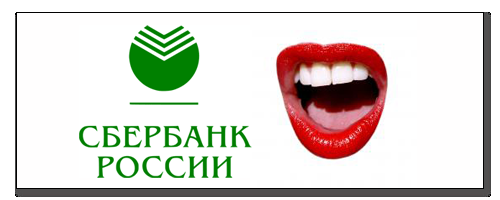 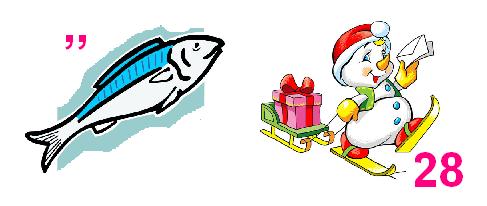 В) 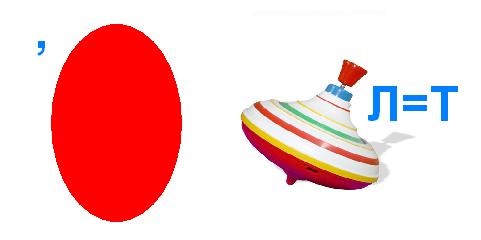 Ответы:9) 3 монеты необходимо разделить на две части: 2 монеты и 1 монета. Одно взвешивание: взвесить 2 монеты одной части. Если они весят одинаково, следовательно, оставшаясямонета – фальшивая, если у них разный вес, то фальшивая та, которая легче10) выигрыш в любую лотерею, подарок, премия, наследство11)  22000 +14000 =36.000 (руб.)12) 38: 3 = 12 (изб), 2 копейки останется13) 4000: 2 =2000(руб) приходится на одну из частей потребительской корзины    4000+2×2000 =8000 рублей14) июнь – 1000 руб., август  - 1300 руб.15) 480 руб., если не отправит СМС, 230 руб., если отправит СМС16) 28000 рублей17) а) банкрот, б) банк, в) валюта№ задания12345678Ответа бвбвгонорарразгильдяизайм